РОССИЙСКАЯ  ФЕДЕРАЦИЯ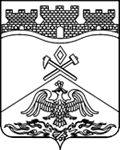 РОСТОВСКАЯ ОБЛАСТЬмуниципальное бюджетное общеобразовательное учреждениег.Шахты Ростовской области«Средняя общеобразовательная школа №50»346536, Ростовская область, г. Шахты, ул. Паустовского, 2-а,  тел: (8636) 288-666,   е-mail: sckool50@mail.ruРАБОЧАЯ ПРОГРАММАпо    геграфииУровень общего образования (класс) 9(начальное общее, основное общее, среднее общее образование с указанием класса)Данная рабочая программа рассчитана на     ________________ часов в соответствии с календарно-учебным графиком, учебным планом, расписанием занятий на 2019 -2020 учебный год. Учитель      Передера И.В.Программа разработана на основе:- федерального государственного образовательного стандарта;-примерной программы основного общего образования по  курсу "География»- программы основного общего образования по географии 5-9 классы.- авторской программы «География России. Хозяйство и географические районы» 9кл. А.И.Алексеев, О.А.Климанова, В.В. Климанов, В.А. Низовцев -  М., Дрофа , к учебнику А.И.Алексеева «География России. Хозяйство и географические районы» 9кл. М.: «Дрофа»2019-2020 учебный годПланируемые результаты обученияЛИЧНОСТНЫЕ:- овладение на уровне общего образования системой географических знаний и умений, навыками их применения в различных жизненных ситуациях;- осознание ценности географических знаний, как важнейшего компонента научной картины мира;- формирование устойчивых установок социально-ответственного поведения в географической среде – среде обитания всего живого, в том числе и человека.МЕТАПРЕДМЕТНЫЕ:Личностные УУД:- осознание себя как члена общества на глобальном, региональном и локальном уровнях (житель планеты Земля, житель конкретного региона);- осознание значимости и общности глобальных проблем человечества;- эмоционально-ценностное отношение к окружающей среде, необходимости её сохранения и рационального использования;- патриотизм, любовь к своей местности, своему региону, своей стране;- уважение к истории, культуре, национальным особенностям, толерантность.Регулятивные УУД:- способность к самостоятельному приобретению  новых знаний и практических умений;- умения управлять своей познавательной деятельностью;- умение организовывать свою деятельность;- определять её  цели и задачи;- выбирать средства   и применять их на практике;- оценивать достигнутые результаты.Познавательные УУД:- формирование и развитие по средствам географических знаний познавательных интересов,  интеллектуальных и творческих результатов;-умение вести самостоятельный поиск, анализ, отбор информации, её преобразование, сохранение, передачу и презентацию с помощью технических средств.Коммуникативные УУД:- самостоятельно организовывать учебное взаимодействие в группе  (определять общие цели, распределять роли, договариваться друг с другом)Предметные : Обучающийся научится:выбирать источники географической информации (картографические, статистические, текстовые, видео- и фотоизображения, компьютерные базы данных), адекватные решаемым задачам;ориентироваться в источниках географической информации (картографические, статистические, текстовые, видео- и фотоизображения, компьютерные базы данных): находить и извлекать необходимую информацию; определять и сравнивать качественные и количественные показатели, характеризующие географические объекты, процессы и явления, их положение в пространстве по географическим картам разного содержания и другим источникам; выявлять недостающую, взаимодополняющую и/или противоречивую географическую информацию, представленную в одном или нескольких источниках;представлять в различных формах (в виде карты, таблицы, графика, географического описания) географическую информацию, необходимую для решения учебных и практико-ориентированных задач;использовать различные источники географической информации (картографические, статистические, текстовые, видео- и фотоизображения, компьютерные базы данных) для решения различных учебных и практико-ориентированных задач: выявление географических зависимостей и закономерностей на основе результатов наблюдений, на основе анализа, обобщения и интерпретации географической информации объяснение географических явлений и процессов (их свойств, условий протекания и географических различий); расчет количественных показателей, характеризующих географические объекты, явления и процессы; составление простейших географических прогнозов; принятие решений, основанных на сопоставлении, сравнении и/или оценке географической информации;различать изученные географические объекты, процессы и явления, сравнивать географические объекты, процессы и явления на основе известных характерных свойств и проводить их простейшую классификацию;использовать знания о географических законах и закономерностях, о взаимосвязях между изученными географическими объектами, процессами и явлениями для объяснения их свойств, условий протекания и различий;оценивать характер взаимодействия деятельности человека и компонентов природы в разных географических условиях с точки зрения концепции устойчивого развития;различать (распознавать, приводить примеры) изученные демографические процессы и явления, характеризующие динамику численности населения Земли и отдельных регионов и стран;использовать знания о населении и взаимосвязях между изученными демографическими процессами и явлениями для решения различных учебных и практико-ориентированных задач;описывать по карте положение и взаиморасположение географических объектов;устанавливать черты сходства и различия особенностей природы и населения, материальной и духовной культуры регионов и отдельных стран; адаптации человека к разным природным условиям;объяснять особенности компонентов природы отдельных территорий;приводить примеры взаимодействия природы и общества в пределах отдельных территорий;различать принципы выделения и устанавливать соотношения между государственной территорией и исключительной экономической зоной России;оценивать воздействие географического положения России и ее отдельных частей на особенности природы, жизнь и хозяйственную деятельность населения;использовать знания о мировом, зональном, летнем и зимнем времени для решения практико-ориентированных задач по определению различий в поясном времени территорий в контексте реальной жизни;различать географические процессы и явления, определяющие особенности природы России и ее отдельных регионов;оценивать особенности взаимодействия природы и общества в пределах отдельных территорий России;объяснять особенности компонентов природы отдельных частей страны;оценивать природные условия и обеспеченность природными ресурсами отдельных территорий России;использовать знания об особенностях компонентов природы России и ее отдельных территорий, об особенностях взаимодействия природы и общества в пределах отдельных территорий России для решения практико-ориентированных задач в контексте реальной жизни;различать (распознавать, приводить примеры) демографические процессы и явления, характеризующие динамику численности населения России и отдельных регионов; факторы, определяющие динамику населения России, половозрастную структуру, особенности размещения населения по территории страны, географические различия в уровне занятости, качестве и уровне жизни населения;использовать знания о естественном и механическом движении населения, половозрастной структуре, трудовых ресурсах, городском и сельском населении, этническом и религиозном составе населения России для решения практико-ориентированных задач в контексте реальной жизни;находить и распознавать ответы на вопросы, возникающие в ситуациях повседневного характера, узнавать в них проявление тех или иных демографических и социальных процессов или закономерностей;различать (распознавать) показатели, характеризующие отраслевую; функциональную и территориальную структуру хозяйства России;использовать знания о факторах размещения хозяйства и особенностях размещения отраслей экономики России для объяснения особенностей отраслевой, функциональной и территориальной структуры хозяйства России на основе анализа факторов, влияющих на размещение отраслей и отдельных предприятий по территории страны;объяснять и сравнивать особенности природы, населения и хозяйства отдельных регионов России;сравнивать особенности природы, населения и хозяйства отдельных регионов России;сравнивать показатели воспроизводства населения, средней продолжительности жизни, качества населения России с мировыми показателями и показателями других стран;приводить примеры современных видов связи, применять современные виды связи для решения учебных и практических задач по географии;оценивать место и роль России в мировом хозяйстве.Ученик получит возможность научиться:создавать простейшие географические карты различного содержания;моделировать географические объекты и явления;использовать знания о географических явлениях в повседневной жизни для сохранения здоровья и соблюдения норм экологического поведения в быту и окружающей среде;приводить примеры, показывающие роль географической науки в решении социально-экономических и геоэкологических проблем человечества; примеры практического использования географических знаний в различных областях деятельности;воспринимать и критически оценивать информацию географического содержания в научно-популярной литературе и средствах массовой информации;составлять описание природного комплекса; выдвигать гипотезы о связях и закономерностях событий, процессов, объектов, происходящих в географической оболочке;сопоставлять существующие в науке точки зрения о причинах происходящих глобальных изменений климата;оценивать положительные и негативные последствия глобальных изменений климата для отдельных регионов и стран;объяснять закономерности размещения населения и хозяйства отдельных территорий в связи с природными и социально-экономическими факторами;оценивать возможные в будущем изменения географического положения России, обусловленные мировыми геодемографическими, геополитическими и геоэкономическими изменениями, а также развитием глобальной коммуникационной системы;давать оценку и приводить примеры изменения значения границ во времени, оценивать границы с точки зрения их доступности;делать прогнозы трансформации географических систем и комплексов в результате изменения их компонентов;наносить на контурные карты основные формы рельефа;давать характеристику климата своей области (края, республики);показывать на карте артезианские бассейны и области распространения многолетней мерзлоты;выдвигать и обосновывать на основе статистических данных гипотезы об изменении численности населения России, его половозрастной структуры, развитии человеческого капитала;оценивать ситуацию на рынке труда и ее динамику;объяснять различия в обеспеченности трудовыми ресурсами отдельных регионов Россиивыдвигать и обосновывать на основе анализа комплекса источников информации гипотезы об изменении отраслевой и территориальной структуры хозяйства страны;обосновывать возможные пути решения проблем развития хозяйства России;выбирать критерии для сравнения, сопоставления, места страны в мировой экономике;объяснять возможности России в решении современных глобальных проблем человечества;оценивать социально-экономическое положение и перспективы развития России.Содержание  курсаНаселение РоссииЧисленность населения. Как менялась численность населения России? Сколько всего людей потеряла Россия вследствие демографических кризисов XX в.? Воспроизводство населения. Как тип хозяйства связан с ростом численности населения? Как современное хозяйство и общество повлияли на воспроизводство населения России? Как на территории России происходил переход от традиционного типа воспроизводства населения к современному?Соотношение мужчин и женщин (половой состав населения). Почему женщин в старшем возрасте больше, чем мужчин? Как можно увеличить продолжительность жизни? Какие факторы определяют преобладание мужчин или женщин в разных районах? Возрастной состав населения России. О чем может рассказать половозрастная пирамида? Как различаются по возрастному составу отдельные районы страны? Как читать  половозрастную пирамиду? Практическая работа.Характеристика полового и возрастного состава населения на основе разных источников информации.Миграции населения России. Какое влияние оказали миграции на судьбу России? Что заставляет людей покидать привычные и обжитые места, родных и близких? Как переселения сказываются на характере и поведении людей? Как изменились направления миграций в 1990-е гг.? Внешние миграции — в Россию и из нее. Была ли Россия изолирована от миграционного обмена с внешним миром? Кто выезжал из России в XX  в.? Кто приезжает в Россию? Территориальная подвижность населения. От каких причин зависит территориальная подвижность населения? Для чего важно изучать массовые передвижения населения? Практическая работа.. Изучение по картам изменения направления миграционных потоков во времени и в пространствеНАРОДЫ И РЕЛИГИИ РОССИИ Этнический состав населения. Что такое этнический состав? Как возникают этносы? Этническая мозаика России. Как объединяются народы по языковому признаку? О чем говорит карта народов? Почему русский язык — это язык межнационального общения? Каково значение русского языка для народов России и его судьба вне ее? Религии народов России. Какие религии традиционно исповедуются народами России? Каковы основные этапы формирования религиозной карты России? Как география религий влияет на внешнюю политику России?Плотность населения. Как охарактеризовать плотность населения? Для чего нужно знать плотность населения? Расселение и урбанизация. Что такое расселение? Что такое урбанизация? В чем причины роста городов? Чем городской образ жизни отличается от сельского? Города России. Как росли города в России? Какие функции выполняют города? Где живут горожане? Какие районы России самые городские и самые сельские? Что могут рассказать о городах России карты из школьного атласа? Сельская Россия. Почему в сельских поселениях живет гораздо меньше людей, чем в городах? Как разумнее использовать сельскую местность? Как происходит урбанизация в сельской местности? Практические работы.  Изучение особенностей размещения народов России по территории страны на основе работы с картой, сравнение географии расселения народов и административно-территориального деления России. Выделение на контурной карте главной полосы расселения. Объяснение различий в плотности населения отдельных терри- торий страны, отбор необходимых тематических карт для выполнения задания. Изучение фрагментов карт с целью выявления факторов, определивших своеобразие рисунка заселения территории. Обозначение на контурной карте городов-миллионеров, объяснение особенностей их размещения на территории страны.Раздел I  Хозяйство РоссииТема 1. Общая характеристика хозяйства. Географическое районирование Понятие хозяйства. Его структура. Отрасли и их группировки. Три сектора хозяйства — первичный, вторичный, третичный. Изменение структуры хозяйства России.Этапы развития хозяйства России. Циклические закономерности развития хозяйства. Особенности индустриального пути развития России. Географическое районирование. Его виды (по однородности и по связям). Природное и экономическое районирование России. Административно-территориальное деление как один из видов районирования.Практические работы.1. Анализ графика «Изменение структуры хозяйства России» с целью выявления перераспределения занятости населения по сферам хозяйств за последние десятилетия.2. Выделение границ природных, экономических и географических районов в западном и восточном регионах страны. Сравнение их по разным показателям (размерам территории, границам, численности населения и т. д.)Тема 2. Главные отрасли и межотраслевые комплексы  Агропромышленный комплекс. Состав, структура, проблемы развития.Сельское хозяйство, его главные особенности. Структура сельскохозяйственных угодий. Отраслевой состав сельского хозяйства. Структура и география растениеводства. Животноводство, его структура. Влияние природных условий на содержание скота. География животноводства.Легкая и пищевая промышленность в составе АПК. Особенности их развития в настоящее время. География легкой и пищевой промышленности.Лесной комплекс, его структура. Специфика лесного комплекса России. Основные отрасли и закономерности их размещения. Представление о лесопромышленном комплексе. Проблемы лесного комплекса.Топливно-энергетический   комплекс (ТЭК) и его значение в развитии хозяйства России. Особое значение ТЭК в условиях северного положения России с учетом размеров ее территории. Структура ТЭК, его связи с другими отраслями хозяйства.Угольная промышленность. Основные угольные бассейны. Социальные проблемы угольных районов.Нефтяная промышленность. Этапы развития. Основные районы добычи, транспортировки и переработки нефти. Нефтепроводы и нефтеперерабатывающие заводы.Газовая промышленность. Этапы развития. Районы добычи газа. Газопроводы. Газ — современный вид топлива.Роль нефтяной и газовой промышленности во внешней торговле России. Электроэнергетика. Энергосистемы. Типы электростанций, их специфика и особенности влияния на окружающую среду. География электроэнергетики.Проблемы ТЭК России.Металлургический комплекс, его значение в хозяйстве. Черная и цветная металлургия, их структура. Типы металлургических предприятий, факторы их размещения. Современная география черной и цветной металлургии.Машиностроительный комплекс, его роль и место в хозяйственной жизни страны. Машиностроение — «отрасль свободного размещения». Ориентация на квалифицированные кадры и удобные связи с другими городами — поставщиками деталей, потребителями продукции, научными базами. Специализация и кооперирование. Роль крупных заводов-лидеров в хозяйстве страны.Военно-промышленный комплекс (ВПК), его роль в экономике СССР и  России. Основные районы и центры производства. Судьба ВПК в рыночной экономике.Химическая промышленность. Уникальность отрасли. Структура химической промышленности. Производство минеральных удобрений. Химия полимеров. Химическая промышленность и окружающая среда.Понятие инфраструктуры.Транспортный комплекс, его значение. Сравнение различных видов транспорта по технико-экономическим особенностям и воздействию на окружающую среду.Отличительные особенности транспортной сети страны. Проблемы транспортного комплекса.Информационная инфраструктура. Значение информации для современного общества. Влияние телекоммуникаций на территориальную организацию общества и образ жизни людей.Сфера обслуживания. Рекреационное хозяйство. Его структура. Виды туризма. Рекреационные районы.Территориальное (географическое) разделение труда. Возникновение географического разделения труда. Условия, влияющие на специализацию районов. Изменение специализации географических районов во времени.Обобщение знаний по разделу «Хозяйство России».Практические работы.1. Чтение карт, характеризующих особенности географии отраслей ТЭК (основные районы добычи, транспортировка, переработка и использование топливных ресурсов). 2. Объяснение влияния различных факторов на размещение металлургического производства. 3. Изучение особенностей внутриотраслевых связей на примере машиностроения или лесного комплекса. 4. Составление схемы межотраслевых связей химической промышленности. 5.Объяснение зональной специализации сельского хозяйства на основе анализа и сопоставления нескольких тематических карт. 6. Изучение на примере района своего проживания:а) обеспеченности населенного пункта пищевыми продуктами;б) районов производства поступающей продукции7. Сравнение транспортной обеспеченности отдельных районов России (на основе карт). 8.Объяснение возникновения экологических проблем, связанных с промышленным производством, сельским хозяйством и транспортом. Выделение группы отраслей, оказавших наибольшее воздействие на состояние окружающей среды, ее качество. 9.Выделение на контурной карте главных промышленных и сельскохозяйственных районов страны. Сравнение их размещения с Главной полосой расселения и с благоприятным по природным условиям жизни населения положением территорий.Раздел II  Районы России Тема 1.  Европейские районы России Восточно-Европейская равнина. Тектоника и рельеф, климат, реки. Природно-хозяйственные зоны.Волга. Природные особенности и хозяйственное использование до и после строительства ГЭС. Преобразование речных систем и экологические проблемы.Центральная Россия. Состав территории. Историческое ядро Русского государства. Географическое положение, его изменение в различные периоды. Центральный район, его особое значение в жизни России. Особенности населения, район — «локомотив», центр науки и культуры. Памятники природы, истории и культуры. Народные промыслы.Старопромышленный район страны. Роль географического фактора в его формировании. Развитие хозяйства района. Отрасли специализации, их изменение в 1990-х гг.Москва — столица России. Столичные функции. Москва — центр инноваций. Крупнейший центр науки и высшего образования, политический и финансовый центр. Московская агломерация.Города Центрального района, их типы. Памятники истории и культуры. Современные функции городов.Центрально-Черноземный район. Этапы освоения территории и развития хозяйства. Природные ресурсы. «Русский чернозем». Эрозия и борьба с ней. Агропромышленный комплекс района. Развитие промышленности. КМА и черная металлургия. Территориальная структура и города района.Волго-Вятский район, его внутренняя неоднородность. Народы, их историко-культурные особенности. Нижний Новгород и его окружение.Северо-Западный район. Географическое положение района как «окна в Европу», его значение в разные периоды российской истории.Особенности природы. Балтийское море и Ладожское озеро, их использование и экологические проблем. Древние русские города, особенности их развития и современные проблемы.Санкт-Петербург, его основание и этапы развития. Особенности промышленности города на разных этапах развития. Новые хозяйственные задачи. Проблема наводнений. Планировка и внешний облик города. Петербург как центр русской культуры. Пригороды Петербурга. Наука и образование.Калининградская область. История формирования. Население и хозяйство. Анклавное географическое положение области. «Контактное» экономико-географическое положение области как ресурс ее развития.Европейский Север. Географическое положение, особенности природы. Моря Белое и Баренцево: природные особенности, пути хозяйственного использования, место в русской культуре и истории. Поморы.Этапы освоения и заселения территории. Изменение роли района в жизни России. Родина русских землепроходцев. Смена отраслей специализации.Роль Севера в развитии русской культуры. Природное и культурное наследие. Северные монастыри. Художественные промыслы. Древнее зодчество.Поволжье. Географическое положение. Волга как главная ось хозяйства и расселения и как природно-хозяйственная граница. Протяженность территории и изменение природных условий.Этническая и культурная неоднородность района.Изменение хозяйства района на различных этапах его развития. Современные отрасли специализации. Последствия строительства ГЭС, экологические конфликты и пути их решения.Крупнейшие города района (Казань, Самара, Волгоград), особенности их экономико-географического положения и этапы развития.Северный Кавказ (Европейский Юг). Особенности географического положения и разнообразие природы. История присоединения к России и заселения русскими. Внутренняя неоднородность территории. Природно-хозяйственные зоны. Полезные ископаемые.Кавказ как место встречи цивилизаций, культур, народов. Этническое, религиозное, культурное разнообразие района. Район с наилучшими в России условиями для сельского хозяйства. Агропромышленный комплекс, его структура. Другие отрасли промыленности. Рекреационные зоны.Черное и Азовское моря, их природа и хозяйственное использование. Транспортное и рекреационное значение морей. Новороссийск — крупнейший порт России. Хозяйство Ростовской области (5ч.)ЭГП, история заселения Ростовской области. Административное деление. Природно-ресурсный потенциал Ростовской области. Промышленность и сельское хозяйство области. Транспорт. Социальная инфраструктура. Внешнеэкономические связи. Экологические проблемы области.Практические работы.1. Определение по картам ЭГП Ростовской области2. Составление экономической карты Ростовской областиКаспийское море, его природа. История освоения. Колебания уровня моря, их экологические и хозяйственные последствия. Рыбные богатства Каспия. Нефть и газ.Дербент — самый древний из городов России.Урал как природный и как экономический район. Предуралье и Зауралье.Пограничность положения Урала в природном и социально-экономическом отношении. Разнообразие ископаемых богатств. Неоднородность природных условий. Спектры широтной и высотной поясности. Этапы освоения и развития хозяйства Урала, изменение его роли в хозяйстве России.Современная структура хозяйства, ее проблемы. Закрытые города. Конверсия военно-промышленного комплекса.Крупнейшие города. Социальные, экономические и экологические проблемы. Охрана природы.Обобщение знаний по западным районам России. Общие черты и проблемы западных районов России. Пути решения проблем.Практические работы.1. Нанесение на контурную карту основных объектов природы и памятников природы Восточно-Европейской равнины.2. Определение по картам и оценка ЭГП Центральной России.3. Практическая работа (по выбору):1) Народные промыслы Центральной России как фокус природных особенностей        (описание одного из центров народных художественных промыслов).2) Составление географических маршрутов по достопримечательным местам Центральной России (памятники природы, культурно-исторические объекты, национальные святыни России). 4. Составление географического описания путешествия от Финского залива до Рыбинска водным путем. 5. Европейский Север (варианты  по выбору):1)Сравнение двух районов Европейского Севера — Кольско-Карельского и Двинско-Печорского по плану:— особенности географического положения;— типичные природные ландшафты;— природные ресурсы;— хозяйственное развитие;— межрайонные связи2) Выбор города в качестве “региональной столицы” Европейского Севера и обоснование своего выбора.1) Описание одного из природных или культурных памятников Севера на основе работы с разными источниками информации.2) Составление туристического маршрута по Карелии, Мурманской, Вологодской, Архангельской областям с обоснованием вида туризма в разное время года.6. Нанесение на контурную карту крупнейших городов Поволжья. Сравнительная оценка двух городов (на выбор) по транспортно-географическому положению, историко-культурной и хозяйственной роли в жизни страны. 7. Географическое описание Среднего Урала по картам.8. Сравнение западной и восточной частей Северного Кавказа по природным условиям, развитию АПК и рекреационного хозяйства. Тема 4. Азиатская часть России  Природа Сибири. Рельеф, климат, реки, ландшафты и условия ведения хозяйства.   Природа и ресурсы гор Южной Сибири. Полезные ископаемые. Климат и горные реки. Высотная поясность.Арктические моря. Русские географические открытия. Особенности морей. Северный морской путь, его значение.Население Сибири. Этнический состав. Особенности «сибирских русских».Хозяйственное освоение Сибири. Первые города: Тобольск, Мангазея. Этапы развития хозяйства и сдвиги в размещении населения. Изменения в хозяйстве после распада СССР. Географические различия в освоении территории. Зона Крайнего Севера.Западная Сибирь. Особенности природы. Природно-хозяйственные зоны. Полезные ископаемые. Главная топливная база страны. Металлургия. ВПК. Сельское хозяйство.Восточная Сибирь. Природные условия. Тектоника и полезные ископаемые, их выборочная разработка. Каскады ГЭС. Природно-хозяйственные зоны.Байкал — жемчужина России. Происхождение озера, особенности байкальской воды. Хозяйственное использование и экологические проблемы Байкала в российской культуре.Хозяйство Восточной Сибири. Гидроэлектроэнергетика, цветная металлургия. Лесной комплекс. ВПК. Сельское хозяйство. Экологические проблемы района.Дальний Восток. Формирование территории. Границы с Китаем и Японией, их изменения. Природные условия и ресурсы. Разнообразие природы. Опасные природные явления.Моря Тихого океана: Берингово, Охотское, Японское. Особенности природы и хозяйственное использование.Население района. История заселения. Национальный состав. Местные народы.Хозяйство района. Отрасли специализации. Транспортные связи.Перспективы района.Обобщение знаний по восточным районам России. Общие черты и проблемы восточных районов. Сравнение западной и восточной частей России.Обобщение знаний по разделу «Районы России».Практические работы.1. Географическое описание путешествия или из Екатеринбурга до Владивостока по Транссибирской магистрали (города и реки, встречающиеся на пути, изменение ландшафта, впечатления) или из Владивостока до Екатеринбурга.2. Выделить на карте и дать комплексное физико-географическое и экономико-географическое описание района Крайнего Севера Сибири, используя разные источники информации.3. Сравнительная характеристика (природных условий и ресурсов) морей Дальнего Востока.    (Сравнительная характеристика хозяйственного использования морей Тихого океана).4. Комплексная  характеристика Якутии как географического района, на основании использования  различных  источников  географической информации.5. Составление сравнительной таблицы, отражающей различие районов России (на основе работы с текстом, картами учебника и статистическими материалами).Тема 3 Россия в мире Внешние экономические связи России. Изменение места России в мировом хозяйстве в разные исторические периоды. Современная внешняя торговля России.Место России в мировой политике в различные исторические периоды. Россия и сопредельные страны.Практические работы.1. Работа со статистическими материалами с целью выявления уровня экономического и социального развития России в сравнении с показателями других стран мира.2. Работа с материалами средств массовой информации с целью характеристики изменений в экономической и политической жизни России.На каждом уроке используются тематические географические карты. Виды деятельности обучающихсяФормы и методы организации учебного процессаТематическое планированиеСОГЛАСОВАНОПротокол заседания методического совета МБОУ СОШ №50от ________2019года № __________________С.Ю.БогданСОГЛАСОВАНОЗаместитель директора по УВР______________С.Ю.Богдан______________2019годаУТВЕРЖДАЮДиректор МБОУ СОШ №50 г.Шахты______________	Л.Н.ДубровскаяПриказ № ____ от _________2019г. основное общееИсточник получения знаний, формирования умений, навыковФорма деятельностиСлово, текст, знакиСлушание учителяСлово, текст, знакиСлушание и анализ докладов одноклассниковСлово, текст, знакиСамостоятельная работа с текстом в учебнике, научно-популярной литературой, картамиСлово, текст, знакиОтбор материала из нескольких источниковСлово, текст, знакиНаписание докладовСлово, текст, знакиСистематизацияЭлементы действительностиПросмотр познавательных фильмовЭлементы действительностиАнализ таблиц, графиков, схем, картОпыт и исследовательская деятельностьРабота со схемами, картамиОпыт и исследовательская деятельностьАнализ раздаточных материаловОпыт и исследовательская деятельностьВыстраивание гипотез на основании имеющихся данных№ п.пТип урока                       Виды уроков1.Урок открытия нового знанияпроблемный урок, беседа, игра, уроки смешанного типа.2.Урок рефлексииСочинение, практикум, диалог, комбинированный урок.3.Урок общеметодологической направленностиконсультация, обсуждение, обзорная лекция, беседа№ п.пНазвание раздела,  темыКол.час1Введение12Население России103Раздел 1. Хозяйство России134Раздел 2. Районы России415Тема 3. Европейская часть России306Тема 4. Азиатская часть России117Россия в мире18Повторение2Всего68